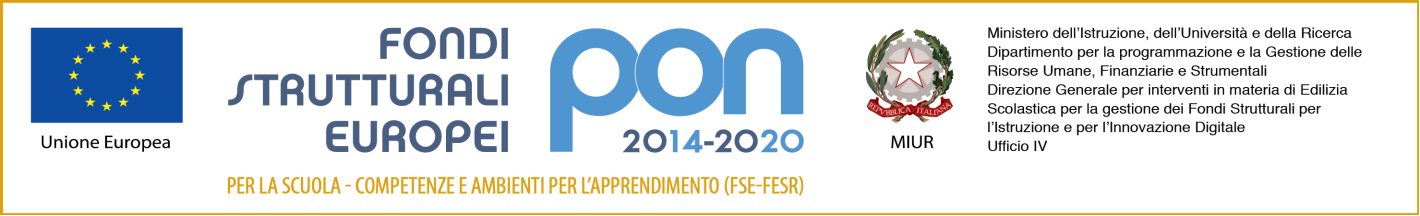 PIANO TRIENNALE DI FORMAZIONE DEL PERSONALE DOCENTE2019/22 Delibera n.9 della seduta del Collegio docenti del 30 ottobre  2019ATTIVITA’ FORMATIVEPERSONALE COINVOLTOPRIORITA’ STRATEGICA CORRELATAPiano formazione d’ambitoIl piano è articolato in diversi percorsi formativi afferenti alle 9 priorità del Piano formazione docenti. Gli insegnanti possono iscriversi ai singoli corsi. I programmi sono pubblicati sul sito dedicatoTUTTI I DOCENTIAutonomia organizzativa e didatticaDidattica per competenze, innovazione metodologica e competenze di baseCompetenze digitali e nuovi ambienti per l’apprendimentoCompetenze di lingua stranieraInclusione e disabilitàCoesione sociale e prevenzione del disagio giovanile globaleIntegrazione, competenze di cittadinanza e cittadinanza globaleValutazione e miglioramento. Il coinvolgimento di tutta la comunità scolasticaRAV, Piano di miglioramento: formazione specifica rivolta ai docenti dell’area strumentale Ptof sui temi: rendicontazione sociale, valutazione, competenze, curricolo disciplinareDOCENTI AREA PTOF E VALUTAZIONEAutonomia organizzativa e didatticaValutazione e miglioramento. Il coinvolgimento di tutta la comunità Andamento lento: formazione sulla metodologia EAS (Episodi di apprendimento situato): percorso di formazione interna sulla didattica per competenze, l’uso flessibile del tempo, didattica laboratoriale, innovazione metodologicaTUTTI I DOCENTIDidattica per competenze, innovazione metodologica e competenze di baseCompetenze digitali e nuovi ambienti per l’apprendimentoFormazione interna e autoformazioneNel corso del triennio si prevede l’attivazione di corsi formativi su questi temi:privacy e documentazione attività didatticasicurezzaeducazione civica e competenze di cittadinanza (Legge 92/2019)TUTTI I DOCENTIAutonomia organizzativa e didatticaDidattica per competenze, innovazione metodologica e competenze di baseIntegrazione, competenze di cittadinanza e cittadinanza globaleValutazione e miglioramento. Il coinvolgimento di tutta la comunità scolasticaCoesione sociale e prevenzione del disagio giovanile globaleFormazione PNSD: percorsi formativi sull’uso di strumenti digitali e sviluppo ambienti di apprendimento.utilizzo piattaforma Gsuite d’istitutoutilizzo stampante 3D e programmi CADutilizzo Web app per la didatticaformazione su tinkering, coding  e makingutilizzo ByodTUTTI I DOCENTICompetenze digitali e nuovi ambienti per l’apprendimentoDidattica per competenze, innovazione metodologica e competenze di baseIntercultura e inclusioneFormazione dedicata alla promozione di una didattica inclusiva come modalità quotidiana di gestione delle classicrisi comportamentali/protocollo;disturbi relazionali;comunicazione e comunicazione aumentativa;didattica e pedagogia del gioco.Formazione su integrazione alunni stranieri, dialogo interculturale e sviluppo della sensibilità culturale (in collaborazione con Memo) sistemi scolastici dei paesi di origine;- ruoli di genere;- alimentazione;- stili genitoriali;- comorbilità fra disabilità e tematiche migratorie;INSEGNANTI AREA INTERCULTURA ED INCLUSIONETUTTI I DOCENTIInclusione e disabilitàCoesione sociale e prevenzione del disagio giovanile globaleIntegrazione, competenze di cittadinanza e cittadinanza globale